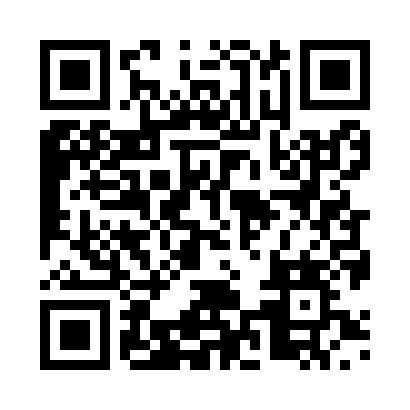 Prayer times for Zuja, KosovoMon 1 Jul 2024 - Wed 31 Jul 2024High Latitude Method: NonePrayer Calculation Method: Muslim World LeagueAsar Calculation Method: ShafiPrayer times provided by https://www.salahtimes.comDateDayFajrSunriseDhuhrAsrMaghribIsha1Mon2:454:5912:374:418:1510:202Tue2:465:0012:384:428:1510:193Wed2:465:0112:384:428:1510:194Thu2:475:0112:384:428:1510:185Fri2:495:0212:384:428:1410:176Sat2:505:0212:384:428:1410:167Sun2:515:0312:384:428:1410:168Mon2:525:0412:394:428:1310:159Tue2:535:0512:394:428:1310:1410Wed2:555:0512:394:428:1210:1311Thu2:565:0612:394:428:1210:1212Fri2:575:0712:394:428:1110:1113Sat2:595:0812:394:428:1110:1014Sun3:005:0812:394:428:1010:0915Mon3:025:0912:404:428:0910:0716Tue3:035:1012:404:428:0910:0617Wed3:045:1112:404:418:0810:0518Thu3:065:1212:404:418:0710:0419Fri3:085:1312:404:418:0610:0220Sat3:095:1412:404:418:0610:0121Sun3:115:1512:404:418:059:5922Mon3:125:1612:404:408:049:5823Tue3:145:1712:404:408:039:5624Wed3:165:1712:404:408:029:5525Thu3:175:1812:404:408:019:5326Fri3:195:1912:404:398:009:5227Sat3:215:2012:404:397:599:5028Sun3:225:2112:404:397:589:4929Mon3:245:2212:404:387:579:4730Tue3:265:2312:404:387:569:4531Wed3:275:2412:404:387:559:43